John R. Lewis High SchoolStudent Services DepartmentWeek of June 21, 2022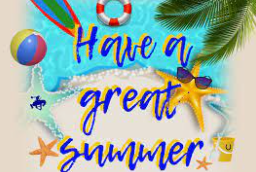 Summer Office HoursLewis High School's office hours will be 9:00 am to 1:00 pm.  The building will be closed on July 4th in observance of the holiday. T-Shirt Design Contest 2022Lewis, Key, and Twain students were invited to submit designs that demonstrate Pride in Lewis High School.   Voting will be open until 6/23 at 12:00pm at the following link for the Lewis HS t-shirt design contest.  The design winner will receive free t-shirts for their friends and families, lunch with the principal, and their design will be printed for shirts for guests, visitors, students, staff of Lewis.  The logo will also be used in building signage for the ’22-’23 school year.  Good luck to all of our competitors!  https://forms.gle/pUAxCrTaH23F41zh9 Report Cards are Coming!Report cards will arrive to the mailing address of our families in about two weeks.  You will receive your child’s report card, as well as the Free & Reduced Meals application.  A gentle reminder that if you are able to receive benefits from the FRM program, you need to (re)apply, as the benefits from the pandemic time period are ending, and you must apply each year.  Counselors are on Summer BreakCounselors will be back in August to support you and our students.  For now, they are enjoying summer with their family and friends. Mental Wellness ConsultationsThis summer, the FCPS Office of Intervention and Prevention Services will offer virtual Mental Wellness Consultations from June 21, 2022 through August 5, 2022.  Parents and students will have an opportunity to schedule a 45-minute consultation with a school psychologist or school social worker by phone or videoconference. Consultations will be offered in two ways:Directly to parents of students in any grade level.  This consultation provides an opportunity for parents to receive guidance on how to support their child’s social, emotional, behavioral, and academic success.  Information about community resources will also be provided.Directly to students in middle or high school.  This consultation provides an opportunity for middle and high school students to receive guidance and support for concerns related to anxiety, mood, behavior, peer or family interactions, or school transitions and changes.  Strategies and tools can also be provided to address academic challenges such as organization and time-management.All parents and secondary students are encouraged to take advantage of this service by clicking here to request a consultation. You may also leave us a message at 703-503-2520.Summer Credit Recovery Academy at Edison HSIf your child needs to make up a class they failed this year, they can do it in Credit Recovery Academy this summer at Edison HS, July 11 – 29, 2022.  FREE for FCPS students.Class Dates and Times: Most CRA courses and classes Monday, July 11 - Friday, July 29, 20228 a.m. - 1 p.m.WorkKeys Writing Remediation Monday, July 11 - Friday, July 15, 20228 a.m. - 1 p.m.WorkKeys Reading Remediation Monday, July 18 - Friday, July 29, 20228 a.m. - 1 p.m.Registration Dates: Monday, April 25 - Monday, June 27TransportationTransportation will be provided from depot stops. Students will receive bus information after registering and are advised to be at the stops at least 10 minutes before the departure time.LunchStudents have 20-30 minutes for lunch. Additional information will be provided as it becomes available.Available classes are listed below:Summer Meal Kits Summer Meal Kits will be offered at not cost to students over the summer months.EnglishEnglish 9English10English 11English 12Writing WorkKeys Remediation Reading WorkKeys Remediation           ScienceBiologyChemistryBiology SOL RemediationSocial StudiesWH/Geo 1WH/Geo 2VA/US HistoryVA/US GovernmentVA/US Government for ELsMathAlgebra 1GeometryAlgebra 2AFDAAlgebra 1 SOL RemediationGeometry SOL RemediationESOLActive Physics for ELsEnglish 9 for ELSEnglish 10 for ELsEnglish 11 for ELSEnglish Language Development (ELD)ESOL Numeracy EssentialsESOL Literacy EssentialsMath Readiness (ELs)Numeracy Essentials (ELs)Pre-Algebra for ELsVA/US Government for ELs